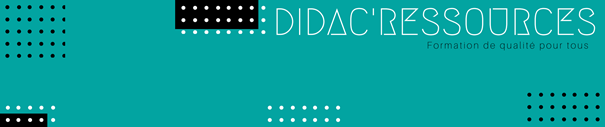 Traduction Brochure Didac’Ressources en Anglais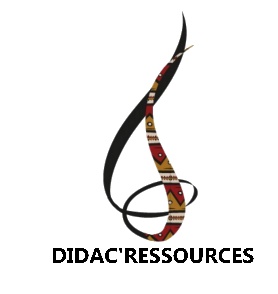 DIDAC’RESSOURCES EN BREFSUMMARY OF DIDAC‘RESSOURCES C R É E Rd e s o u t i l s p é d a g o g i q u e sl u d i q u e s e t i n n o v a n t sPAR TAG E Rd e s r e s s o u r c e s e t d e sr é s e a u xF O RME Re t a c c omp a g n e r l ' a c c è s àl a f o rma t i o n p o u r t o u . t e . sC R E A TPedagogical, innovative and playful toolsSHAREresources and networksEDUCATEand support access to education for everyoneUn e v a l e u r c ommu n e :L u t t e c o n t r e l e sd i s c r imi n a t i o n sDe s e x p e r t i s e s mu l t i p l e s :i n g é n i e r i e d e f o rma t i o nP u b l i c s mi g r a n t sL u t t e c o n t r e l a f r a c t u r en umé r i q u eA common value:Anti-discriminationMultiple expertises:Development of educational offers for groups with migrant backgrounds Fight against the digital divideLE PARTAGE DU SAVOIR C'EST LEPARTAGE DU POUVOIRSHARING KNOWLEDGE IS SHARING POWERDidac'ressources fédère des personnes qui n'ont pas habituellement l'occasion de serencontrer pour créer des outils, partager des valeurs et des ressources, et permettre unaccès égal à une formation de qualité et au partage des savoirs pour tou.te.sDidac'ressources brings together people who do not usually have the opportunity to meet each other, to create tools, share values and resources, and allow everybody to have equal access to high quality education and to the sharing of knowledge.C R É E RL e s GRA F ( g r o u p e s r e c h e r c h ea c t i o n f o rma t i o n ) d eDi d a c ' r e s s o u r c e s me t t e n t e ns y n e r g i e d e s c omp é t e n c e smu l t i p l e s p o u r i n v e n t e rc o l l e c t i v eme n t d e s o u t i l si n n o v a n t s e t l u d i q u e s d ef o rma t i o n , s e n s i b i l i s a t i o n e ti n t e r p e l l a t i o nMa l l e t t e  l u d o - p é d a g o g i q u ea d a p t é e  a u x  j e u n e sn e u r o a t y p i q u e s  p o u r  l u t t e rc o n t r e  l a  f r a c t u r e  n umé r i q u eT a u d i s - P o l y , j e u d ' i n t e r p e l l a t i o ns u r l e l o g eme n t i n d i g n eOu t i l p é d a g o g i q u e p o u r l ' a c c è sd e t o u . t e . s a u x s a v o i r s d e b a s eCREATEWithin the framework of GRAF (groupe recherche action formation), the multiple competences of diverse actors come together as a collective to invent playful and innovative teaching tools for social education and awareness.This has already resulted in: - Educational kit for neuroatypical children to fight against the digital divide- The game Taudis-Poly about undignified housing conditions.- Pedagogical teaching materials for access to general knowledge for all.PartagerDidac’Ressources rassemble et met à disposition de nombreuses ressources, notamment via son site participatif, sur différents sujetsEnseignement du francais aux adultes migrants (FLE, FOS, FLI)Lutte contre les discriminationsFracture numériqueActualités de la formationMéthodes pédagogiques et outils de formation interactifsAvec Didac’résau, Didac’Ressources met en relation les acteurs de l’inclusion et de la formationShareDidac'Ressources gathers and makes available numerous resources, notably via its participative website, on different subjectsTeaching French to adult migrants (FLE, FOS, FLI)Fight against discriminationsDigital divideNews of the trainingPedagogical methods and interactive training toolsWith Didac'résau, Didac'Ressources the actors of inclusion and training are connectedF O RME RDi d a c ' r e s s o u r c e s  e s t  u no r g a n i sme d e f o rma t i o nDa t a d o c k é . No u s p r o p o s o n s u nc a t a l o g u e d e f o rma t i o n àd e s t i n a t i o n d e s f o rma t e u r s e ta c t e u r s d e l ' i n s e r t i o n , e t d e sf o rma t i o n s s u r me s u r e p o u r v o sp u b l i c s . No u s a c c omp a g n o n sé g a l eme n t l e s c e n t r e s d ef o rma t i o n d a n s l e u r i n g é n i e r i ep é d a g o g i q u e .P l u s l a r g eme n t , n o u s o r g a n i s o n sd e s f o rma t i o n s , a t e l i e r s ,r e n c o n t r e s e t ma n i f e s t a t i o n sp o u r l ' a c c è s a u s a v o i r e t p o u r l ap a r t i c i p a t i o n e t l a v a l o r i s a t i o nd e t o u . t e . s ,EDUCATEDidac'Ressources is a Datadocked educational organization.We offer a catalog of programs for educators and those involved in the integration process, as well as specialized programs for your audience. We also support the formation centers in their pedagogical development.More broadly, we organize formations, workshops, gatherings and events for the access to the knowledge and for the participation and the valorization of all.Contact : +33618712666contact@didac-ressources.euhttp://didac-ressources.eu/https://www.facebook.com/13016didacressourcesTwitter : Didac'ressources@DidacRessourceshttps://www.linkedin.com/company/10928457/admin/